التزامات وحقوق الأشخاص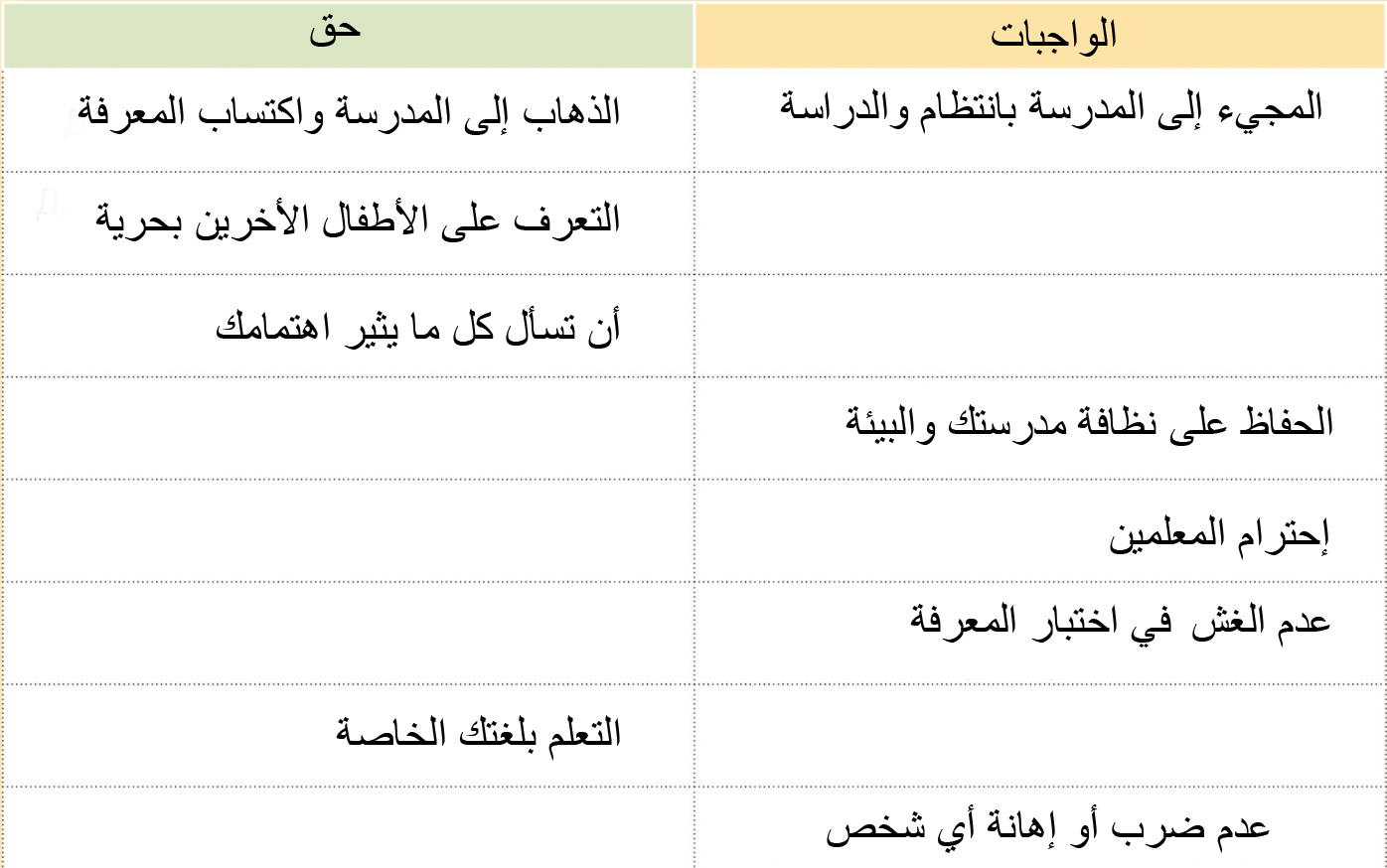 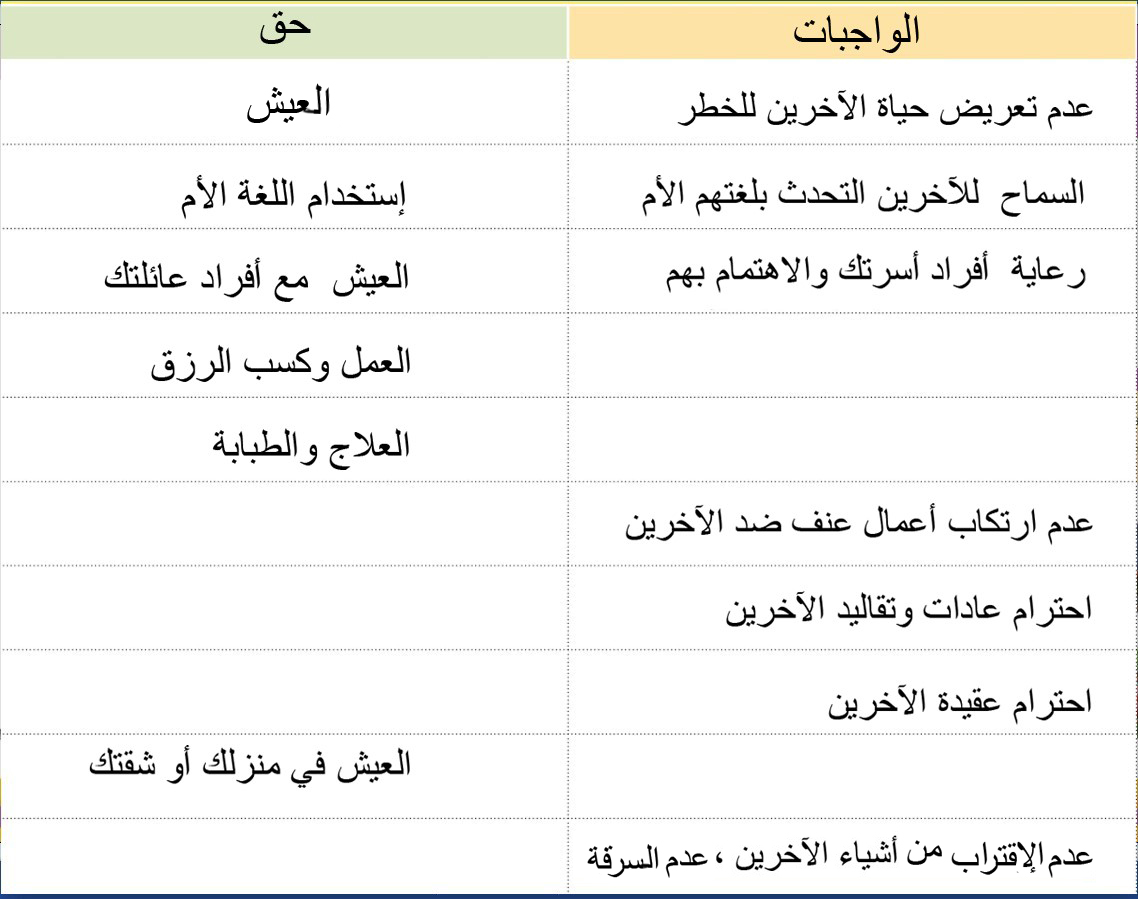 أسئلة:1. أي شعب يعيش في صربيا؟2. ما هي الشعوب التي تعيش في منطقتنا؟3. ماذا يعني أن جميع سكان صربيا متساوون؟